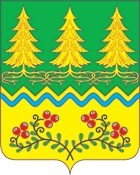 Об опубликовании проекта решения Совета депутатов сельского поселения Сергино «О внесении изменений и дополнений в Устав сельского поселения Сергино»и о назначении публичных слушанийНа основании статей  44 и 48 Федерального закона от 06.10.2003 № 131-ФЗ «Об общих принципах организации местного самоуправления в Российской Федерации», статьей 48 Устава сельского поселения Сергино, руководствуясь Решением Совета депутатов сельского поселения Сергино от 07.12.2010 № 46 «Об утверждении порядка организации и проведения публичных слушаний на территории сельского поселения Сергино»:1. Направить прилагаемый проект решения Совета депутатов сельского поселения Сергино «О внесении изменений и дополнений в Устав сельского поселения Сергино» на опубликование в газету «Октябрьские вести».2. Назначить публичные слушания по проекту решения Совета депутатов сельского поселения Сергино «О внесении изменений и дополнений в Устав сельского поселения Сергино» на 30 августа 2016 года. Место проведения - здание Администрации сельское поселения Сергино. Время начала публичных слушаний 18 часов 00 минут местного времени.3. Направить настоящее решение для опубликования в газету «Октябрьские вести».Одновременно, в данном номере газеты опубликовать Порядок учета предложений по проекту решения Совета поселения  о внесении изменений и (или) дополнений в устав сельского поселения Сергино и участия граждан в его обсуждении, утвержденный решением Совета поселения  от 08.09.2009 года № 35 (в редакции решения Совета поселения от 26.08.2010 № 30).4. Контроль за выполнением решения оставляю за собой.Глава сельского поселения Сергино						О.В.ГребенниковПриложение к решению Совета депутатов сельского поселения Сергиноот  04 августа 2016 №27О внесении изменений  и дополненийв Устав сельского поселения СергиноВ целях приведения норм и положений Устава сельского поселения Сергино в  соответствии с Федеральным законом от 06.10.2003 № 131 – ФЗ «Об общих принципах организации местного самоуправления в Российской Федерации», Федеральным законом от 23.06.2016 №197-ФЗ «О внесении изменений  в статью 26.3 Федерального закона «Об общих принципах организации законодательных (представительных) и исполнительных органов государственной власти субъектов  Российской Федерации» и Федеральный закон «Об общих принципах организации местного самоуправления в Российской Федерации», Федеральным законом от 02.06.2016 №171-ФЗ «О внесении изменений в статью 36 Федерального закона «Об общих принципах организации местного самоуправления в Российской Федерации», руководствуясь Уставом сельского поселения Сергино, Совет депутатов сельского поселения Сергино рассмотрел представленные предложения по внесению изменений  в Устав сельского поселения Сергино и решил:1. Внести  в Устав сельского поселения Сергино следующие изменения: 1.1. Часть 1 статьи 5  дополнить пунктом 15) следующего содержания:«15) осуществление мероприятий в сфере профилактики правонарушений, предусмотренных Федеральным законом «Об основах системы профилактики правонарушений в Российской Федерации».»;	1.2.  статью 24 дополнить пунктом 3.1. следующего содержания:«3.1. Одно и то же лицо не может занимать должность главы поселения более двух сроков подряд.»1.3.   пункт 1 статьи 34 после слов «группами граждан» дополнить словами «органами прокуратуры».	2. Направить  настоящее решение в Управление Министерства юстиции Российской Федерации по Ханты – Мансийскому автономному округу - Югре для государственной регистрации.	3. Направить  настоящее решение после государственной регистрации для опубликования в газету «Октябрьские вести» в течение семи дней со дня его поступления из Управления Министерства юстиции Российской Федерации по Ханты – Мансийскому автономному округу - Югре. 4. Настоящее решение вступает в силу после официального опубликования в газете «Октябрьские вести».Глава сельского поселения Сергино                                    О.В. ГребенниковСОВЕТ ДЕПУТАТОВСЕЛЬСКОГО ПОСЕЛЕНИЯ СЕРГИНООктябрьского районаХанты-Мансийского автономного округа-ЮгрыРЕШЕНИЕСОВЕТ ДЕПУТАТОВСЕЛЬСКОГО ПОСЕЛЕНИЯ СЕРГИНООктябрьского районаХанты-Мансийского автономного округа-ЮгрыРЕШЕНИЕСОВЕТ ДЕПУТАТОВСЕЛЬСКОГО ПОСЕЛЕНИЯ СЕРГИНООктябрьского районаХанты-Мансийского автономного округа-ЮгрыРЕШЕНИЕСОВЕТ ДЕПУТАТОВСЕЛЬСКОГО ПОСЕЛЕНИЯ СЕРГИНООктябрьского районаХанты-Мансийского автономного округа-ЮгрыРЕШЕНИЕСОВЕТ ДЕПУТАТОВСЕЛЬСКОГО ПОСЕЛЕНИЯ СЕРГИНООктябрьского районаХанты-Мансийского автономного округа-ЮгрыРЕШЕНИЕСОВЕТ ДЕПУТАТОВСЕЛЬСКОГО ПОСЕЛЕНИЯ СЕРГИНООктябрьского районаХанты-Мансийского автономного округа-ЮгрыРЕШЕНИЕСОВЕТ ДЕПУТАТОВСЕЛЬСКОГО ПОСЕЛЕНИЯ СЕРГИНООктябрьского районаХанты-Мансийского автономного округа-ЮгрыРЕШЕНИЕСОВЕТ ДЕПУТАТОВСЕЛЬСКОГО ПОСЕЛЕНИЯ СЕРГИНООктябрьского районаХанты-Мансийского автономного округа-ЮгрыРЕШЕНИЕСОВЕТ ДЕПУТАТОВСЕЛЬСКОГО ПОСЕЛЕНИЯ СЕРГИНООктябрьского районаХанты-Мансийского автономного округа-ЮгрыРЕШЕНИЕСОВЕТ ДЕПУТАТОВСЕЛЬСКОГО ПОСЕЛЕНИЯ СЕРГИНООктябрьского районаХанты-Мансийского автономного округа-ЮгрыРЕШЕНИЕа004августа2200 16гг.№№27п. Сергиноп. Сергиноп. Сергиноп. Сергиноп. Сергиноп. Сергиноп. Сергиноп. Сергиноп. Сергиноп. СергиноСОВЕТ ДЕПУТАТОВСЕЛЬСКОГО ПОСЕЛЕНИЯ СЕРГИНООктябрьского районаХанты-Мансийского автономного округа-ЮгрыРЕШЕНИЕСОВЕТ ДЕПУТАТОВСЕЛЬСКОГО ПОСЕЛЕНИЯ СЕРГИНООктябрьского районаХанты-Мансийского автономного округа-ЮгрыРЕШЕНИЕСОВЕТ ДЕПУТАТОВСЕЛЬСКОГО ПОСЕЛЕНИЯ СЕРГИНООктябрьского районаХанты-Мансийского автономного округа-ЮгрыРЕШЕНИЕСОВЕТ ДЕПУТАТОВСЕЛЬСКОГО ПОСЕЛЕНИЯ СЕРГИНООктябрьского районаХанты-Мансийского автономного округа-ЮгрыРЕШЕНИЕСОВЕТ ДЕПУТАТОВСЕЛЬСКОГО ПОСЕЛЕНИЯ СЕРГИНООктябрьского районаХанты-Мансийского автономного округа-ЮгрыРЕШЕНИЕСОВЕТ ДЕПУТАТОВСЕЛЬСКОГО ПОСЕЛЕНИЯ СЕРГИНООктябрьского районаХанты-Мансийского автономного округа-ЮгрыРЕШЕНИЕСОВЕТ ДЕПУТАТОВСЕЛЬСКОГО ПОСЕЛЕНИЯ СЕРГИНООктябрьского районаХанты-Мансийского автономного округа-ЮгрыРЕШЕНИЕСОВЕТ ДЕПУТАТОВСЕЛЬСКОГО ПОСЕЛЕНИЯ СЕРГИНООктябрьского районаХанты-Мансийского автономного округа-ЮгрыРЕШЕНИЕСОВЕТ ДЕПУТАТОВСЕЛЬСКОГО ПОСЕЛЕНИЯ СЕРГИНООктябрьского районаХанты-Мансийского автономного округа-ЮгрыРЕШЕНИЕСОВЕТ ДЕПУТАТОВСЕЛЬСКОГО ПОСЕЛЕНИЯ СЕРГИНООктябрьского районаХанты-Мансийского автономного округа-ЮгрыРЕШЕНИЕ«»2016г.№п. Сергиноп. Сергиноп. Сергиноп. Сергиноп. Сергиноп. Сергиноп. Сергиноп. Сергиноп. Сергиноп. Сергино